Weight TransferMost autocrossers and race drivers learn early in their careers the importance of balancing a car. Learning to do it consistently and automatically is one essential part of becoming a truly good driver. While the skills for balancing a car are commonly taught in drivers' schools, the rationale behind them is not usually adequately explained. That rationale comes from simple physics. Understanding the physics of driving not only helps one be a better driver, but increases one's enjoyment of driving as well. If you know the deep reasons why you ought to do certain things you will remember the things better and move faster toward complete internalisation of the skills.Balancing a car is controlling weight transfer using throttle, brakes, and steering. This article explains the physics of weight transfer. You will often hear instructors and drivers say that applying the brakes shifts weight to the front of a car and can induce oversteer. Likewise, accelerating shifts weight to the rear, inducing understeer, and cornering shifts weight to the opposite side, unloading the inside tyres. But why does weight shift during these manoeuvres? How can weight shift when everything is in the car bolted in and strapped down? Briefly, the reason is that inertia acts through the centre of gravity (CG) of the car, which is above the ground, but adhesive forces act at ground level through the tyre contact patches. The effects of weight transfer are proportional to the height of the CG off the ground. A flatter car, one with a lower CG, handles better and quicker because weight transfer is not so drastic as it is in a high car.The rest of this article explains how inertia and adhesive forces give rise to weight transfer through Newton's laws. The article begins with the elements and works up to some simple equations that you can use to calculate weight transfer in any car knowing only the wheelbase, the height of the CG, the static weight distribution, and the track, or distance between the tyres across the car. These numbers are reported in shop manuals and most journalistic reviews of cars.Most people remember Newton's laws from school physics. These are fundamental laws that apply to all large things in the universe, such as cars. In the context of our racing application, they are:The first law: a car in straight-line motion at a constant speed will keep such motion until acted on by an external force. The only reason a car in neutral will not coast forever is that friction, an external force, gradually slows the car down. Friction comes from the tyres on the ground and the air flowing over the car. The tendency of a car to keep moving the way it is moving is the inertia of the car, and this tendency is concentrated at the CG point.The second law: When a force is applied to a car, the change in motion is proportional to the force divided by the mass of the car. This law is expressed by the famous equation F = ma, where F is a force, m is the mass of the car, and a is the acceleration, or change in motion, of the car. A larger force causes quicker changes in motion, and a heavier car reacts more slowly to forces. Newton's second law explains why quick cars are powerful and lightweight. The more F and the less m you have, the more a you can get.The third law: Every force on a car by another object, such as the ground, is matched by an equal and opposite force on the object by the car. When you apply the brakes, you cause the tyres to push forward against the ground, and the ground pushes back. As long as the tyres stay on the car, the ground pushing on them slows the car down.Let us continue analysing braking. Weight transfer during accelerating and cornering are mere variations on the theme. We won't consider subtleties such as suspension and tyre deflection yet. These effects are very important, but secondary. The figure shows a car and the forces on it during a "one g" braking manoeuvre. One g means that the total braking force equals the weight of the car, say, in pounds.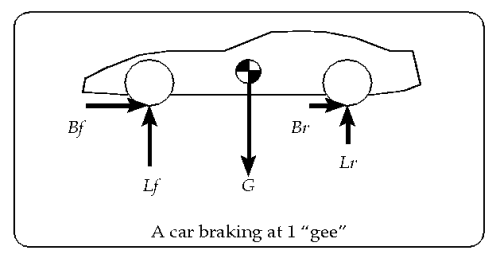 In this figure, the black and white "pie plate" in the centre is the CG. G is the force of gravity that pulls the car toward the centre of the Earth. This is the weight of the car; weight is just another word for the force of gravity. It is a fact of Nature, only fully explained by Albert Einstein, that gravitational forces act through the CG of an object, just like inertia. This fact can be explained at deeper levels, but such an explanation would take us too far off the subject of weight transfer.Lf is the lift force exerted by the ground on the front tyre, and Lr is the lift force on the rear tyre. These lift forces are as real as the ones that keep an airplane in the air, and they keep the car from falling through the ground to the centre of the Earth.We don't often notice the forces that the ground exerts on objects because they are so ordinary, but they are at the essence of car dynamics. The reason is that the magnitude of these forces determine the ability of a tyre to stick, and imbalances between the front and rear lift forces account for understeer and oversteer. The figure only shows forces on the car, not forces on the ground and the CG of the Earth. Newton's third law requires that these equal and opposite forces exist, but we are only concerned about how the ground and the Earth's gravity affect the car.If the car were standing still or coasting, and its weight distribution were 50-50, then Lf would be the same as Lr. It is always the case that Lf plus Lr equals G, the weight of the car. Why? Because of Newton's first law. The car is not changing its motion in the vertical direction, at least as long as it doesn't get airborne, so the total sum of all forces in the vertical direction must be zero. G points down and counteracts the sum of Lf and Lr, which point up.Braking causes Lf to be greater than Lr. Literally, the "rear end gets light," as one often hears racers say. Consider the front and rear braking forces, Bf and Br, in the diagram. They push backwards on the tyres, which push on the wheels, which push on the suspension parts, which push on the rest of the car, slowing it down. But these forces are acting at ground level, not at the level of the CG. The braking forces are indirectly slowing down the car by pushing at ground level, while the inertia of the car is 'trying' to keep it moving forward as a unit at the CG level.The braking forces create a rotating tendency, or torque, about the CG. Imagine pulling a table cloth out from under some glasses and candelabra. These objects would have a tendency to tip or rotate over, and the tendency is greater for taller objects and is greater the harder you pull on the cloth. The rotational tendency of a car under braking is due to identical physics.The braking torque acts in such a way as to put the car up on its nose. Since the car does not actually go up on its nose (we hope), some other forces must be counteracting that tendency, by Newton's first law. G cannot be doing it since it passes right through the centre of gravity. The only forces that can counteract that tendency are the lift forces, and the only way they can do so is for Lf to become greater than Lr. Literally, the ground pushes up harder on the front tyres during braking to try to keep the car from tipping forward.By how much does Lf exceed Lr? The braking torque is proportional to the sum of the braking forces and to the height of the CG. Let's say that height is 20 inches. The counterbalancing torque resisting the braking torque is proportional to Lf and half the wheelbase (in a car with 50-50 weight distribution), minus Lr times half the wheelbase since Lr is helping the braking forces upend the car. Lf has a lot of work to do: it must resist the torques of both the braking forces and the lift on the rear tyres. Let's say the wheelbase is 100 inches. Since we are braking at one g, the braking forces equal G, say, 3200 pounds. All this is summarized in the following equations:3200 lbs times 20 inches = Lf times 50 inches - Lr times 50 inchesLf + Lr = 3200 lbs (this is always true)With the help of a little algebra, we can find out thatLf = 1600 + 3200 / 5 = 2240 lbs,  Lr = 1600 - 3200 / 5 = 960 lbsThus, by braking at one g in our example car, we add 640 pounds of load to the front tyres and take 640 pounds off the rears! This is very pronounced weight transfer.By doing a similar analysis for a more general car with CG height of h, wheelbase w, weight G, static weight distribution d expressed as a fraction of weight in the front, and braking with force B, we can show thatLf = dG + Bh / w,  Lr = (1 - d)G - Bh / wThese equations can be used to calculate weight transfer during acceleration by treating acceleration force as negative braking force. If you have acceleration figures in gees, say from a G-analyst or other device, just multiply them by the weight of the car to get acceleration forces (Newton's second law!). Weight transfer during cornering can be analysed in a similar way, where the track of the car replaces the wheelbase and d is always 50% (unless you account for the weight of the driver). Those of you with science or engineering backgrounds may enjoy deriving these equations for yourselves. The equations for a car doing a combination of braking and cornering, as in a trail braking manoeuvre, are much more complicated and require some mathematical tricks to derive.Now you know why weight transfer happens. The next topic that comes to mind is the physics of tyre adhesion, which explains how weight transfer can lead to understeer and oversteer conditions.